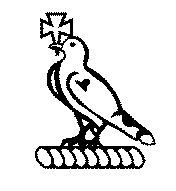 The School is committed to safeguarding and promoting the welfare of children and young people and expects all staff and volunteers to share this commitment, therefore the following shall be deemed to be included, in addition to the duties that you may be required to perform:Promoting and safeguarding the welfare of children and young persons for whom you are responsible and with whom you come into contact.Under the Sexual Offences Act 2003 it is a criminal offence for a person over 18 (e.g. teacher, matron, sports coach) to have a sexual relationship with a child under 18 where that person is in a position of trust in respect of that child, even if the relationship is consensual.  This applies where the child is in full-time education and the person works in the same establishment as the child, even if s/he does not teach the child.  Moreover, whatever the age of the pupil, a sexual relationship between an employee and a pupil will be considered an abuse of a position of trust and gross misconduct, likely to result in dismissal.Houseparent A vacancy exists for an outstanding teacher to become Houseparent of a girls’ house from August 2018.  There are four girls’ boarding houses at Repton (alongside six boys’ houses) and each is home to approximately 70 girls, across Years 9-13 and including a small number of day pupils.  All ten houses benefit from a rolling refurbishment plan. Applications will be welcome from committed and energetic candidates, seeking to sustain a happy and secure environment in the house and to set a personal example to their charges in line with the School’s Values & Aims.  The role of Houseparent is wide-ranging and uniquely fulfilling.  Repton is proud of the quality of its pastoral care and the energy and enthusiasm apparent in the School finds its source in the vibrant, friendly communities of the houses.  At Repton the Houseparent is the fulcrum of the pastoral system, the primary connection between pupils, parents and staff, and while this makes many demands, it also brings many rewards.  This is a chance for a first-class teacher to take on a post of major responsibility within one of the country’s leading co-educational boarding schools and to advance their own careers in what is an exciting time in Repton’s development nationally and internationally.Chief responsibility of the appointee will be to monitor and promote the academic and pastoral development and welfare of all the girls in the House.  The successful candidate will be a person of real dedication, possessing both an authority and a natural sympathy for the young.  In addition, the role offers a wealth of opportunity for professional enrichment and experience, not just in the guidance of the pupils from junior girls to young women, but also in the overall management of the tutor team, one of whom is resident, and of the house staff, via a live-in Matron.  Houseparents are at the forefront of the School’s marketing and recruitment, the lynchpin of relationships with parents, and can draw upon professional and personal support from Senior Management, the Houseparent body as a whole and the wider Common Room.The Houseparent is provided with spacious, purpose-built family accommodation within the House itself.  The appointee will be expected to teach a reduced academic timetable, as well as contributing to the extracurricular programme of the School, and applicants will be considered from all subject areas. The SchoolRepton School, founded in 1557, is situated in the Derbyshire village of the same name and stands on the banks of the River Trent, three miles from Burton on Trent and eight miles from Derby.  Repton is an independent fully co-educational boarding and day school of 650 pupils, of whom 290 are in the Sixth Form and 450 are boarders.  Each pupil, whether day or boarding, is a member of a house, of which there are 10 (six for boys and four for girls).Academic standards are high.  In summer 2017, 19% of A level entries from Year 13 achieved an A* grade, 47% achieved A*A grades and 74% achieved A*AB grades. In the same year at GCSE, 28% of entries from Year 11 pupils achieved an A* grade and 58% achieved A*A grades.  These results surpassed comparable schools in the region. Repton is acknowledged for its outstanding value added in education.A major programme of investment and expansion has been completed in recent years, to accommodate growing numbers and provide pupils with the very best opportunities.  This has included the extension and refurbishment of the 400 Hall, the main school theatre, which now has two first-class auditoria and a superb foyer, the creation of a new, £9.5 million centre for science teaching - the ‘Science Priory’, and the opening of another, purpose-built facility housing the Mathematics and Physical Education departments.  The buildings housing the humanities departments have just been fully renovated to a very high standard.  Other recent projects have seen the refurbishment of the Music School, including the installation of a recording studio and a concert room and the expansion of the facilities for Art and a new Textiles Studio and Gallery.  Two thirds of academic teaching space has been built or substantially renovated since 2013.  Facilities for sport are equally impressive: in addition to a large Sports Hall, indoor tennis courts, fitness suite and a 25m indoor swimming pool, there are a generous number of outdoor pitches and courts, including both floodlit water - and sand-based astroturf pitches.  The whole site is networked so that pupils and staff can access the School’s ICT facilities and there is also an ongoing programme of improvement for the boarding houses.  The School is looking to develop its facilities further with a continued and ambitious programme of investment over the next few years focussing on sport, staff accommodation and boarding houses. Creative activities, including music, art, drama and technology, flourish. The School plays association football, hockey, cricket, and netball. The top teams in the major sports typically play at national or regional level.  Other sports include Eton fives, tennis, squash, athletics and cross country, gymnastics, sailing, canoeing, climbing, swimming, shooting, badminton and rugby.  There is a thriving CCF Contingent, Duke of Edinburgh Award Scheme and a very active Community Services programme, and a large and vigorous Careers Department. Members of staff are expected to take a full part in the busy extracurricular life of the School.  Further information about Repton School can be found on the website: www.repton.org.ukConditions of ServiceRepton has its own salary scale which runs from £29,759 - £55,048.00.   The person appointed will enter the scale at the level appropriate to age and experience.  In addition, a substantial allowance is payable and accommodation and utilities are provided free of charge.  Private healthcare cover and sports centre membership is also provided together with a generous remission for children of school age at both Repton and Foremarke Hall, Repton’s Preparatory School.  Applications from couples are welcomed. In accordance with the Children Act any appointment to the Repton staff is conditional on criminal records clearance and the successful candidate will be required to supply the necessary information and documentary evidence.  References will be obtained on all candidates called for interview and applicants should be aware that the interview will contain questions relating to the candidates suitability to working in a post involving children.Candidates should apply to Mr Alastair Land (headmaster@repton.org.uk) with a covering letter and full curriculum vitae which includes the names and addresses of two professional referees, and should also complete the Repton School Employment Application Form by midday on Thursday 16th November.  It is expected that interviews will take place w/c 20th November and applicants will be contacted for interview if they have been successful in the short-list process.  Mr Alastair Land									Michaelmas 2017 Headmaster